令和３年度胆江地方ニューファーマー希望者募集要領１　目的岩手県奥州市並びに金ケ崎町(以下、「胆江地方」という。)では、農業従事者の高齢化と担い手の不足により、農業産出額が減少傾向であり、産地の維持拡大を図るために、新たな担い手の確保が喫緊の課題となっている。このため、胆江地方農林業振興協議会(以下、「胆振協」という。)では、胆江地方の主要品目について新規就農希望者（ニューファーマー希望者）を広く募集し、就農準備から就農までトータルに支援することを目的とする。２　募集対象以下のすべてに該当する人(1)　研修を経て奥州市または金ケ崎町に就農する人(2)　概ね50歳未満の人(3)　胆江地方の主要品目（ピーマン、トマト、きゅうり、りんどう、りんご、水稲）で就農する人(4)　就農後は農業で生計をたてる意向を有する人３　日程及び内容４　応募方法　　下記の申込様式によりＦＡＸまたはメール等により事務局に提出する。※　現地見学会の詳細が決まり次第、事前申込があった方に対し、案内を送付するもの５　申込み先・問合せ先胆江地方農林業振興協議会事務局（奥州農業改良普及センター 地域指導課　担当　村上　大樹）住所：〒023-1111 奥州市江刺大通り7-13　奥州地区合同庁舎江刺分庁舎　　TEL：0197-35-6741　FAX：0197-35-6303　e-mail:ce0018@pref.iwate.jp様式１（就農相談カード）FAX　0197-35-6303事務局：奥州農業改良普及センター　村上　あて【申込締切：(対面)相談日の3日前まで、(オンライン)相談日の10日前まで】様式２（現地見学会事前申込書）FAX　0197-35-6303事務局：奥州農業改良普及センター　村上　あて【申込締切：令和３年６月15日（火）】注）現地見学会の詳細が決まり次第、事前申込があった方に対し、案内を送付いたします。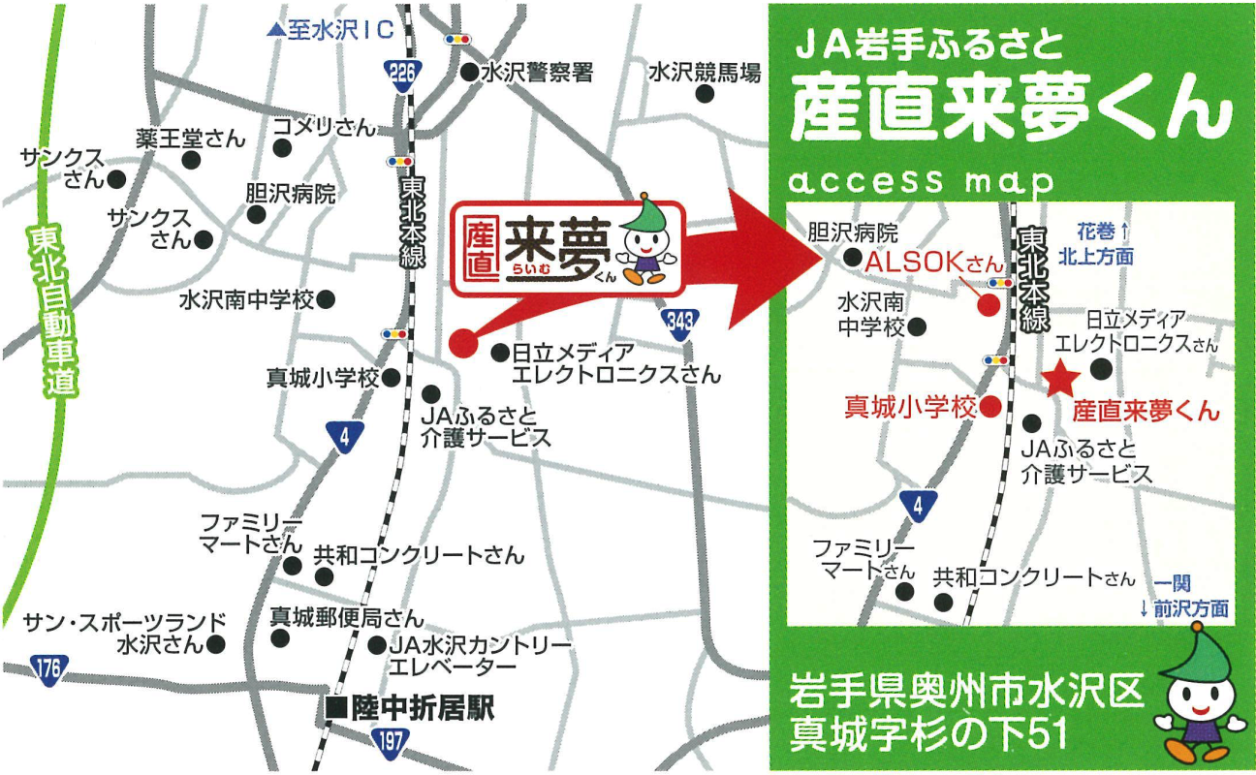 様式３（胆江地方ニューファーマー希望申請書）胆江地方ニューファーマー希望申請書申請日　令和　　年　　月　　日胆江地方農林業振興協議会長　様職　　　務　　　経　　　歴　　本申請書に記載した内容は、胆江地方農林業振興協議会の構成員と研修受入経営体に提供することをご承知願います。 項　目項　目項　目項　目時期・期間内　容相談・体験就農相談就農相談就農相談毎月第２木曜日5/13、6/10、7/8、8/12、9/9、10/14、11/11、12/9、1/13、2/10、3/10胆振協担当者が対応し、就農に関する相談、情報を提供する。希望者は相談日の３日前までに事務局へ申し込む。相談・体験オンライン就農相談オンライン就農相談8/12、10/14、12/9、2/10オンライン会議システムを活用した就農相談（隔月で上記の就農相談と同日に実施）。希望者は相談日の10日前までに事務局へ申し込む。相談・体験現地見学会就農相談会現地見学会就農相談会現地見学会就農相談会６月25日（予定）主要品目の栽培現場を見学し、農業への理解を深めるとともに、就農までの流れや制度を理解する。相談・体験野菜先進事例・農業体験研修野菜先進事例・農業体験研修野菜先進事例・農業体験研修５月～10月管内の先進的な野菜経営体の栽培や経営状況について学ぶことで、自身の就農後の経営イメージを膨らませる機会とする。募集ニューファーマー応　募ニューファーマー応　募ニューファーマー応　募12月31日(金)まで研修を経て就農を希望する人は、事務局に申込書を提出する。選考面接選考会面接選考会面接選考会令和４年２月上旬書類選考を通った応募者に対し、胆振協と研修受入先で面接選考会を行う。希望する研修内容や就農への意欲等を確認し、研修受入の可否を決定する。研修～就農研　修研　修研　修１～２年間（２～４月に開始）主要品目の受入経営体で栽培技術や経営管理の研修を行う。研修期間は１年以上で最長２年間とする。各種研修支援事業や制度の活用を支援する。研修～就農野菜先進事例・農業体験研修５月～10月管内の先進的な野菜経営体の栽培や経営状況について学ぶことで、自身の就農後の経営イメージを膨らませる機会とする。研修～就農就農準備１～２年間就農計画を作成する。農地・施設・機械等の準備を支援する。研修～就農就農就農就農令和５年春または令和６年春農業経営開始。就農後は、近隣のベテラン農家(師匠)と連携して技術向上指導を行う。項　目申込様式申込締切就農相談申込様式１　就農相談カード（対面）相談日の３日前まで（オンライン）相談日の10日前まで現地見学会事前申込※様式２　現地見学会事前申込書令和３年６月15日（火）ニューファーマー応募様式３　ニューファーマー希望申請書令和３年12月31日(金)相談希望日時（対面）希望の日に○をつけてください5/13　・　6/10　・　7/8　・　8/12　・　9/9　・　10/14　・　11/11　・　12/9　・　1/13　・　2/10　・　3/10（対面）希望の日に○をつけてください5/13　・　6/10　・　7/8　・　8/12　・　9/9　・　10/14　・　11/11　・　12/9　・　1/13　・　2/10　・　3/10（対面）希望の日に○をつけてください5/13　・　6/10　・　7/8　・　8/12　・　9/9　・　10/14　・　11/11　・　12/9　・　1/13　・　2/10　・　3/10（対面）希望の日に○をつけてください5/13　・　6/10　・　7/8　・　8/12　・　9/9　・　10/14　・　11/11　・　12/9　・　1/13　・　2/10　・　3/10（対面）希望の日に○をつけてください5/13　・　6/10　・　7/8　・　8/12　・　9/9　・　10/14　・　11/11　・　12/9　・　1/13　・　2/10　・　3/10相談希望日時（オンライン）希望の日に○をつけてください8/12　・　10/14　・　12/9　・　2/10（オンライン）希望の日に○をつけてください8/12　・　10/14　・　12/9　・　2/10（オンライン）希望の日に○をつけてください8/12　・　10/14　・　12/9　・　2/10（オンライン）希望の日に○をつけてください8/12　・　10/14　・　12/9　・　2/10（オンライン）希望の日に○をつけてください8/12　・　10/14　・　12/9　・　2/10相談希望日時（共通）希望時間に○をつけてください13：30～　　・　　15：00～　　　　※調整させていただくことがあります（共通）希望時間に○をつけてください13：30～　　・　　15：00～　　　　※調整させていただくことがあります（共通）希望時間に○をつけてください13：30～　　・　　15：00～　　　　※調整させていただくことがあります（共通）希望時間に○をつけてください13：30～　　・　　15：00～　　　　※調整させていただくことがあります（共通）希望時間に○をつけてください13：30～　　・　　15：00～　　　　※調整させていただくことがありますふりがな氏　名（年齢）（生年月日　　　　　　　年　　　月　　　日　　　　年齢　　　　　歳）（生年月日　　　　　　　年　　　月　　　日　　　　年齢　　　　　歳）（生年月日　　　　　　　年　　　月　　　日　　　　年齢　　　　　歳）（生年月日　　　　　　　年　　　月　　　日　　　　年齢　　　　　歳）（生年月日　　　　　　　年　　　月　　　日　　　　年齢　　　　　歳）住　所〒　　　　－〒　　　　－〒　　　　－〒　　　　－〒　　　　－電話/FAX電話：　　　　　　　　　　          ＦＡＸ：電話：　　　　　　　　　　          ＦＡＸ：電話：　　　　　　　　　　          ＦＡＸ：電話：　　　　　　　　　　          ＦＡＸ：電話：　　　　　　　　　　          ＦＡＸ：e-mail希望品目(番号に○をつけてください）１．水稲　　　２．野菜　　　３．花き　　４．果樹５．畜産　　　６．その他　　７．未定(番号に○をつけてください）１．水稲　　　２．野菜　　　３．花き　　４．果樹５．畜産　　　６．その他　　７．未定(番号に○をつけてください）１．水稲　　　２．野菜　　　３．花き　　４．果樹５．畜産　　　６．その他　　７．未定(番号に○をつけてください）１．水稲　　　２．野菜　　　３．花き　　４．果樹５．畜産　　　６．その他　　７．未定(番号に○をつけてください）１．水稲　　　２．野菜　　　３．花き　　４．果樹５．畜産　　　６．その他　　７．未定希望地域１．奥州市（　　　　　　　　地区）　２．金ケ崎町　　　　３．未定１．奥州市（　　　　　　　　地区）　２．金ケ崎町　　　　３．未定１．奥州市（　　　　　　　　地区）　２．金ケ崎町　　　　３．未定１．奥州市（　　　　　　　　地区）　２．金ケ崎町　　　　３．未定１．奥州市（　　　　　　　　地区）　２．金ケ崎町　　　　３．未定農 地有 ・ 無自己資金有 ・ 無家族構成独身 ・ 夫婦のみ夫婦子供あり職　業１．会社員　　２．自営業　　３．退職予定（　　年　　月）　４．無職　１．会社員　　２．自営業　　３．退職予定（　　年　　月）　４．無職　１．会社員　　２．自営業　　３．退職予定（　　年　　月）　４．無職　１．会社員　　２．自営業　　３．退職予定（　　年　　月）　４．無職　１．会社員　　２．自営業　　３．退職予定（　　年　　月）　４．無職　相談内容ふりがな氏　名（年齢）（年齢　　　　歳）住　　所電話／ＦＡＸ〒　　　　－電話：　　　　　　　　　　　　　　ＦＡＸ：e-mail参加希望参加を希望する内容に○をつけてください相談内容氏名（ふりがな）印　（ふりがな）印　（ふりがな）印　（ふりがな）印　（ふりがな）印　生年月日　　　　　　年　　月　　日生　　　満　　　歳　　　男 ・ 女　　　　　　　年　　月　　日生　　　満　　　歳　　　男 ・ 女　　　　　　　年　　月　　日生　　　満　　　歳　　　男 ・ 女　　　　　　　年　　月　　日生　　　満　　　歳　　　男 ・ 女　　　　　　　年　　月　　日生　　　満　　　歳　　　男 ・ 女　住所〒電話番号（　　　）　　－　　　　携帯電話　　　-　　　-FAX番号（　　　）　　－　　　　e-mail:〒電話番号（　　　）　　－　　　　携帯電話　　　-　　　-FAX番号（　　　）　　－　　　　e-mail:〒電話番号（　　　）　　－　　　　携帯電話　　　-　　　-FAX番号（　　　）　　－　　　　e-mail:〒電話番号（　　　）　　－　　　　携帯電話　　　-　　　-FAX番号（　　　）　　－　　　　e-mail:〒電話番号（　　　）　　－　　　　携帯電話　　　-　　　-FAX番号（　　　）　　－　　　　e-mail:就農希望等農業を始めようと思った理由農業を始めようと思った理由農業を始めようと思った理由農業を始めようと思った理由農業を始めようと思った理由農業を始めようと思った理由就農希望等研修で学びたいこと研修で学びたいこと研修で学びたいこと研修で学びたいこと研修で学びたいこと研修で学びたいこと就農希望等研修終了後の農業経営の目標研修終了後の農業経営の目標研修終了後の農業経営の目標研修終了後の農業経営の目標研修終了後の農業経営の目標研修終了後の農業経営の目標就農希望等就農時の就農形態（該当する□にレを記入してください、他の項目も同様に該当欄にレを記入）□新たに農業経営を開始　　　　□親とは別に新たな部門を開始□親元就農（□経営全体を継承、□経営の一部を継承、□法人の共同経営）□雇用就農　　　就農時の就農形態（該当する□にレを記入してください、他の項目も同様に該当欄にレを記入）□新たに農業経営を開始　　　　□親とは別に新たな部門を開始□親元就農（□経営全体を継承、□経営の一部を継承、□法人の共同経営）□雇用就農　　　就農時の就農形態（該当する□にレを記入してください、他の項目も同様に該当欄にレを記入）□新たに農業経営を開始　　　　□親とは別に新たな部門を開始□親元就農（□経営全体を継承、□経営の一部を継承、□法人の共同経営）□雇用就農　　　就農時の就農形態（該当する□にレを記入してください、他の項目も同様に該当欄にレを記入）□新たに農業経営を開始　　　　□親とは別に新たな部門を開始□親元就農（□経営全体を継承、□経営の一部を継承、□法人の共同経営）□雇用就農　　　就農時の就農形態（該当する□にレを記入してください、他の項目も同様に該当欄にレを記入）□新たに農業経営を開始　　　　□親とは別に新たな部門を開始□親元就農（□経営全体を継承、□経営の一部を継承、□法人の共同経営）□雇用就農　　　就農時の就農形態（該当する□にレを記入してください、他の項目も同様に該当欄にレを記入）□新たに農業経営を開始　　　　□親とは別に新たな部門を開始□親元就農（□経営全体を継承、□経営の一部を継承、□法人の共同経営）□雇用就農　　　就農希望等就農を希望する地域□奥州市内（　　　　　地区）　　□金ケ崎町内□奥州市内（　　　　　地区）　　□金ケ崎町内□奥州市内（　　　　　地区）　　□金ケ崎町内□奥州市内（　　　　　地区）　　□金ケ崎町内□奥州市内（　　　　　地区）　　□金ケ崎町内就農希望等研修を希望する作目□トマト □ピーマン □きゅうり □りんどう □りんご　□水稲□トマト □ピーマン □きゅうり □りんどう □りんご　□水稲□トマト □ピーマン □きゅうり □りんどう □りんご　□水稲□トマト □ピーマン □きゅうり □りんどう □りんご　□水稲□トマト □ピーマン □きゅうり □りんどう □りんご　□水稲就農希望等研修を希望する期間　□令和　　年　　月　～　令和　　年　　月（　年　ヶ月間）　　□未定　□令和　　年　　月　～　令和　　年　　月（　年　ヶ月間）　　□未定　□令和　　年　　月　～　令和　　年　　月（　年　ヶ月間）　　□未定　□令和　　年　　月　～　令和　　年　　月（　年　ヶ月間）　　□未定　□令和　　年　　月　～　令和　　年　　月（　年　ヶ月間）　　□未定就農希望等利用を希望する事業農業次世代人材投資事業（準備型）JA岩手ふるさと農業マイスター制度農の雇用事業農業次世代人材投資事業（準備型）JA岩手ふるさと農業マイスター制度農の雇用事業農業次世代人材投資事業（準備型）JA岩手ふるさと農業マイスター制度農の雇用事業農業次世代人材投資事業（準備型）JA岩手ふるさと農業マイスター制度農の雇用事業農業次世代人材投資事業（準備型）JA岩手ふるさと農業マイスター制度農の雇用事業家族構成配偶者の有無　　□有　□無子　　　　供　（　　　人）他の扶養家族　（　　　人）家族の同意　　□有　□無配偶者の有無　　□有　□無子　　　　供　（　　　人）他の扶養家族　（　　　人）家族の同意　　□有　□無最終学歴学校名　　（　　　　　　　　　　　　　　　　　　　）学部・学科（　　　　　　　　　　　　　　　　　　　）卒業年　　（平成・令和　　　　年）学校名　　（　　　　　　　　　　　　　　　　　　　）学部・学科（　　　　　　　　　　　　　　　　　　　）卒業年　　（平成・令和　　　　年）学校名　　（　　　　　　　　　　　　　　　　　　　）学部・学科（　　　　　　　　　　　　　　　　　　　）卒業年　　（平成・令和　　　　年）免許等普通自動車運転免許　□有　□無普通自動車運転免許　□有　□無資格技能特技（アピールポイント等を記載）（アピールポイント等を記載）（アピールポイント等を記載）（アピールポイント等を記載）（アピールポイント等を記載）（アピールポイント等を記載）住宅等（研修中の住宅の予定、通勤手段等を記載）（研修中の住宅の予定、通勤手段等を記載）（研修中の住宅の予定、通勤手段等を記載）（研修中の住宅の予定、通勤手段等を記載）（研修中の住宅の予定、通勤手段等を記載）（研修中の住宅の予定、通勤手段等を記載）就農条件等農業経験の有無　　　□有（経験有の場合の年数　　　年）　□無農業経験の有無　　　□有（経験有の場合の年数　　　年）　□無農業経験の有無　　　□有（経験有の場合の年数　　　年）　□無農業経験の有無　　　□有（経験有の場合の年数　　　年）　□無農業経験の有無　　　□有（経験有の場合の年数　　　年）　□無農業経験の有無　　　□有（経験有の場合の年数　　　年）　□無就農条件等自分名義の農地所有の有無　□有　□無有の場合面積（　　　　　a）地目　□水田　□転作田　□畑地自分名義の農地所有の有無　□有　□無有の場合面積（　　　　　a）地目　□水田　□転作田　□畑地自分名義の農地所有の有無　□有　□無有の場合面積（　　　　　a）地目　□水田　□転作田　□畑地自分名義の農地所有の有無　□有　□無有の場合面積（　　　　　a）地目　□水田　□転作田　□畑地親等の名義の農地所有の有無　　□有　□無有の場合面積（　　　ａ）就農５年以内に農地の名義変更　□可　□不可親等の名義の農地所有の有無　　□有　□無有の場合面積（　　　ａ）就農５年以内に農地の名義変更　□可　□不可自己資金農業を始めるために用意できる自己資金はいくらですか　□50～100万円　　□100～300万円　　□300～500万円　　□500万円以上　　□自己資金なし農業を始めるために用意できる自己資金はいくらですか　□50～100万円　　□100～300万円　　□300～500万円　　□500万円以上　　□自己資金なし農業を始めるために用意できる自己資金はいくらですか　□50～100万円　　□100～300万円　　□300～500万円　　□500万円以上　　□自己資金なし農業を始めるために用意できる自己資金はいくらですか　□50～100万円　　□100～300万円　　□300～500万円　　□500万円以上　　□自己資金なし農業を始めるために用意できる自己資金はいくらですか　□50～100万円　　□100～300万円　　□300～500万円　　□500万円以上　　□自己資金なし農業を始めるために用意できる自己資金はいくらですか　□50～100万円　　□100～300万円　　□300～500万円　　□500万円以上　　□自己資金なしNo.期　　間会　社　名　等業　務　内　容　　年　　月～　　年　　月　　年　　月～　　年　　月　　年　　月～　　年　　月　　年　　月～　　年　　月　　年　　月～　　年　　月　　年　　月～　　年　　月　　年　　月～　　年　　月　　年　　月～　　年　　月